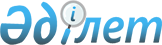 О внесении изменения в постановление акимата города Каражал от 10 декабря 2020 года № 163 "Об утверждении Правил применения поощрений государственных служащих исполнительных органов города Каражал, финансируемых из местного бюджета"Постановление акимата города Каражал области Ұлытау от 12 июля 2023 года № 58. Зарегистрировано в Департаменте юстиции области Ұлытау 12 июля 2023 года № 34-20
      Акимат города Каражал ПОСТАНОВЛЯЕТ:
      1. Внести в постановление акимата города Каражал от 10 декабря 2020 года № 163 "Об утверждении Правил применения поощрений государственных служащих исполнительных органов города Каражал, финансируемых из местного бюджета" (зарегистрировано в Реестре государственной регистрации нормативных правовых актов за № 6129) следующее изменение:
      пункт 2 приложения к указанному постановлению изложить в следующей редакции:
      "2. К государственным служащим применяются следующие поощрения:
      1) единовременное денежное вознаграждение;
      2) объявление благодарности;
      3) награждение ценным подарком;
      4) награждение грамотой;
      5) присвоение почетного звания;
      6) иные формы поощрения, в том числе награждение ведомственными наградами.".
      2. Настоящее постановление вводится в действие по истечении десяти календарных дней после дня его первого официального опубликования.
					© 2012. РГП на ПХВ «Институт законодательства и правовой информации Республики Казахстан» Министерства юстиции Республики Казахстан
				
      Аким города Каражал

Т. Досаев
